О внесении изменений и дополнений в Постановление администрации Александровского сельсовета от 01.10.2013 № 24-пг «Об утверждении Положения об оплате труда работников  Александровского сельсовета Ирбейского района Красноярского края, не являющихся лицами, замещающими муниципальные должности и должности муниципальной службы»На основании Протеста Прокурора Ирбейского района № 7-02-2021 от 30.03.2021 на Постановление администрации Александровского сельсовета от 01.10.2013 № 24-пг «Об утверждении Положения об оплате труда работников  Александровского сельсовета Ирбейского района Красноярского края, не являющихся лицами, замещающими муниципальные должности и должности муниципальной службы», руководствуясь Уставом Александровского сельсовета, ПОСТАНОВЛЯЮ:1. Внести в Постановление администрации Александровского сельсовета от 01.10.2013 № 24-пг «Об утверждении Положения об оплате труда работников  Александровского сельсовета Ирбейского района Красноярского края, не являющихся лицами, замещающими муниципальные должности и должности муниципальной службы», следующие изменения и дополнения:1.1. пункт 4.5.2. изложить в следующей редакции:«4.5.2. Персональная выплата в целях обеспечения заработной платы работника учреждения на уровне размера минимальной заработной платы (минимального размера оплаты труда) в соответствующем месяце производится работнику учреждения, месячная заработная плата которого при полностью отработанной норме рабочего времени и выполненной норме труда (трудовых обязанностей) с учетом выплат стимулирующего характера ниже размера минимальной заработной платы, установленного в Красноярском крае, в размере, определяемом как разница между размером минимальной заработной платы, установленным в Красноярском крае, и величиной заработной платы работника учреждения за соответствующий период времениРаботнику учреждения, месячная заработная плата которого по основному месту работы при не полностью отработанной норме рабочего времени с учетом выплат стимулирующего характера ниже размера минимальной заработной платы, установленного в Красноярском крае, исчисленного пропорционально отработанному работником учреждения времени, в соответствующем месяце персональная выплата в целях обеспечения заработной платы работника учреждения на уровне размера минимальной заработной платы (минимального размера оплаты труда) производится в размере, определяемом как разница между величиной, рассчитанной из размера минимальной заработной платы, установленного в Красноярском крае, пропорционально отработанной норме рабочего времени, и величиной месячной заработной платы работника учреждения за соответствующий месяц, в котором не полностью отработана норма рабочего времени.».   2. Постановление вступает в силу в день, следующий за днем его официального опубликования в периодическом печатном издании «Александровский Вестник».Глава сельсовета                                                                        И.Н. Белоусова 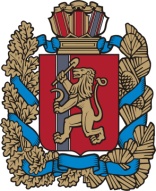 Администрация  Администрация  Администрация  Администрация  Администрация  Администрация  Администрация  Администрация  Администрация  Администрация  Администрация  Александровского сельсоветаИрбейского района Красноярского краяАлександровского сельсоветаИрбейского района Красноярского краяАлександровского сельсоветаИрбейского района Красноярского краяАлександровского сельсоветаИрбейского района Красноярского краяАлександровского сельсоветаИрбейского района Красноярского краяАлександровского сельсоветаИрбейского района Красноярского краяАлександровского сельсоветаИрбейского района Красноярского краяАлександровского сельсоветаИрбейского района Красноярского краяАлександровского сельсоветаИрбейского района Красноярского краяАлександровского сельсоветаИрбейского района Красноярского краяАлександровского сельсоветаИрбейского района Красноярского краяПОСТАНОВЛЕНИЕПОСТАНОВЛЕНИЕПОСТАНОВЛЕНИЕПОСТАНОВЛЕНИЕПОСТАНОВЛЕНИЕПОСТАНОВЛЕНИЕПОСТАНОВЛЕНИЕПОСТАНОВЛЕНИЕПОСТАНОВЛЕНИЕПОСТАНОВЛЕНИЕПОСТАНОВЛЕНИЕ09.04.2021 г.09.04.2021 г.09.04.2021 г.09.04.2021 г. с. Александровка с. Александровка с. Александровка№  14-пг